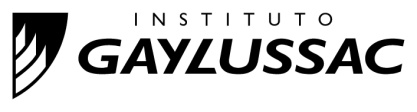 Programa PARA O PRP 02 – 20237º ano do Ensino FundamentalCaso haja alguma alteração, o professor comunicará a todos (em sala de aula), em tempo hábil.											Produção Textual CONTEÚDO:1ª prova - Valor: 63,0 Conto de terror;Elementos da narrativa;Narrador e foco narrativo;Tipos de discurso;Verossimilhança narrativa;Interpretação e vocabulário.2ª prova - Valor: 63,0 Gênero notícia e entrevista e suas características;Tipos de discurso;Objetividade e subjetividade;Foto e opinião;Interpretação e vocabulário.Onde estudar? (Veja o exemplo abaixo)Cópias no caderno;Apoema;Exercícios.Como estudar? (Veja o exemplo abaixo)Refazer os exercícios de revisão;Refazer TSE e AFE;Leitura do livro e do material copiado no caderno;Participar dos encontros de "tira-dúvidas.									Ciências CONTEÚDO:1ª prova - Valor: 63,0Capítulo 5 - CONDIÇÕES DE SAÚDE- Indicadores sociais e econômicosSaneamento básico;Segurança alimentar;Índice de desenvolvimento humano (IDH).Capítulo 6 - DOENÇAS TRANSMISSÍVEIS- Nossas defesasVacinas, antibióticos e outros medicamentos.- Doenças causadas por vírus, por bactérias e por protozoáriosGripe, resfriado, Poliomielite, Sarampo, Rubéola, Catapora, Caxumba.Tétano, Pneumonia (viral e bacteriana)Malária e toxoplasmose.2ª prova - Valor: 63,0Capítulo 1: As placas tectônicas  - Os continentes em movimentoDeriva Continental;Terremotos e tsunamis; Vulcões.Capítulo 2: A composição da atmosfera e suas alterações- Composição do arGás oxigênio e combustão;Ciclo do oxigênio, do carbono e do nitrogênio;Destruição da camada de Ozônio;Efeito estufa e aquecimento global;Poluição do ar;Fontes de poluição antrópica.COMO ESTUDARLivro;Caderno;Refazer TESTES, AFE, EXERCÍCIO EM SALA E DE CASA;Atividade on-line na página do professor;Rever os resumos feitos no caderno, atividades digitadas de revisão e PowerPoint no Teams, em material de aula.										EspanholCONTEÚDO:1ª prova - Valor: 63,0  UNIDAD 2ESTAMOS DE FIESTA  COMUNICACIÓNFormular buenos deseos;   Proponer planes y hacer sugerencias;   Hacer comparaciones;   Expresar acuerdo y desacuerdo;   Pedir y dar opinión y valorar;  Contraargumentar o puntualizar.  LEXICOAlimentos y bebidas;   Utensilios para comer y beber;   Celebraciones y fiestas;   Expresiones para formular buenos deseos.   GRAMÁTICAComparativos de igualdad, inferioridad e superioridad;   Comparativos de superioridad irregulares: mejor, peor, mayor, menor;  Contraste ser / estar;   Me parece + que / adjetivo / adverbio de valoración;   Pretérito Indefino Regular.  2ª prova - Valor: 63,0  UNIDAD 3  VIAJES CON ENCANTO  COMUNICACIÓNNarrar acciones terminadas sin relación con el presente;    Describir las acciones realizadas durante un viaje;   Indicar el comienzo y el final de una acción o de un recorrido;   Reaccionar en una conversación;   Texto narrativo: blog de viajes;   Texto conversacional: WhatsApp;   Texto informativo: turismo creativo.   LEXICOViajes;   Alojamientos;   Turismo.GRAMÁTICA Pretérito Indefino Regular;    Pretérito Indefino Irregular: algunos verbos irregulares comunes;   Marcadores temporales de Pretérito Indefinido.   Como estudar:  Leer e interpretar los textos de las Unidades 2 y 3, identificando y ampliando el vocabulario y la gramática relacionados con el tema;   Resolver los ejercicios en el libro de texto, el libro de trabajo y revisar las diapositivas y videos publicados en la página del profesor en Equipos y notas hechas en el cuaderno;  Escuchar las pistas de audio que acompañan al material didáctico para realizar o revisar las actividades propuestas;  Realizar las actividades de escritura (ejercicios en línea y actividades propuestas en las diapositivas y enlaces en la página del profesor) con atención al vocabulario, ortografía y estructuras aprendidas para evitar errores comunes a los hablantes de portugués;   Acceder periódicamente a la página del profesor en Equipos/Archivos/Material de clase para consultar y revisar el contenido, las actividades y las correcciones disponibles;   Consultar y analizar el apéndice gramatical del libro de texto. 								Pensamento ComputacionalCONTEÚDO:1ª prova - Valor: 49,0Classes de variáveis, if, elif e eles, Tite( ), upper( ) e lower( ), Equações boleanas listas, append e incert.2ª prova - Valor: 49,0Classes de variáveis, if, elif e eles, Tite( ), upper( ) e lower( ), Equações boleanas listas, append        e incert.Loops - while, for;print e input.Onde estudar? Listas de exercícios on-line, no Teams, em arquivos e todas as tarefas que foram devolvidas, inclusive testes e provas;Refazendo exercícios, TSTs, AFe, Ecas.							HistóriaCONTEÚDO:1ª prova - Valor: 63,0Absolutismo / Mercantilismo;Expansão Marítima.Livro: Capítulo 6 (apenas páginas 132, 136, 137, 138); Capítulo 7 (exceto páginas 161, 162, 163);Cópias no caderno;Exercícios realizados;Listas de revisão;Arquivos em PDF publicados no Teams.2ª prova - Valor: 63,0Povos Pré-hispânicos;Colonização da América Portuguesa.Onde estudar? Livro: Capítulo 1 (exceto Tupis); Capítulo 9 (páginas 191 a 196, 202, 203, 204, 206, 207); Cópias no caderno;Exercícios realizados;Listas de revisão;Arquivos em PDF publicados no Teams.Como estudar? Refazer os exercícios de revisão;Refazer TSE e AFE;Leitura do livro e do material copiado no caderno;Participar dos encontros de "tira-dúvidas.						InglêsCONTEÚDO:1ª prova (63,0 pontos)UNIT 3 – ANIMAL MAGICText Comprehension;Vocabulary;Simple Past: verb to be, regular and irregular verbs (affirmative, negative and interrogative forms);Personality Adjectives (adventurous, aggressive, forgetful, etc.);"Word Friends": verb + prepositions (after, for, to and with);WH- Questions.2ª prova (63,0 pontos)Unit 4 – NEW TECHNOLOGYText Comprehension;Vocabulary;Simple Past: verb to be, regular and irregular verbs (affirmative, negative and interrogative forms);Verb Patterns;Apologising, accepting and not accepting apologies (UNIT 3);Relative Pronouns and Relative Clauses.Onde estudar? Anotações no caderno / livro;EGU;Livro didático;Exercícios extras.Como estudar? Refazer os exercícios de revisão;Refazer TSE e AFE;Leitura do livro e do material copiado no caderno;Participar dos encontros de "tira-dúvidas.							GeografiaCONTEÚDO:1ª prova - Valor: 63,0 Unidade 3Dinâmicas da população brasileira. Unidade 4População: diversidade e desigualdade – página 96 até 113;População absoluta e população relativa;   Distribuição da população pelo território brasileiro; população rural e população urbana;  Crescimento da população; Crescimento vegetativo; Fecundidade em queda; Expectativa de vida; Envelhecimento da população; As mulheres vivem mais; Distribuição etária; Pirâmides etárias; Grupos étnicos, população negra, racismo no Brasil. Populações tradicionais e território  Diversidade da população brasileira;  População indígena;  População negra;  Os imigrantes;   2ª prova - Valor: 63,0 Unidade 2: Expansão e integração do território - páginas - 38 a 55; América portuguesa; O império do café; do café às indústrias; Páginas 60 e 61 - 5. Fluxos populacionais. Unidade 7:Dinâmicas e desigualdades;Brasil, país urbano - anotações feitas nas aulas no caderno;Dos ciclos econômicos à industrialização; Industrialização como indutora da urbanização; Desemprego estrutural e conjuntural, terceirização e terciarização da economia.ONDE ESTUDAR?   Cópias no caderno;  Livro didático  Exercícios feitos na etapa.  COMO ESTUDAR?   Refazer os exercícios de revisão;  Refazer TSE e AFE;  Leitura do livro e do material copiado no caderno;  Participar dos encontros de "tira-dúvidas.  										MandarimCONTEÚDO:1ª Prova - Valor: 49,0Números;Regra da escrita dos traços chineses;Vocabulário para apresentação;Ideogramas.2ª Prova - Valor: 49,0A mulher na China Comunista;Tonalizações;Enumeração dos traços de um ideograma;Ideogramas.Onde estudar:Material entregue pelo professor;Exercícios feitos em sala de aula;Exercícios Online.									Direitos Humanos e SalvaguardaCONTEÚDO:1ª prova - Valor: 49,0 Semana da Arte Moderna:Vanguarda europeia;Modernismo no Brasil.2ª prova - Valor: 49,0Reciclagem;Sustentabilidade;Lixo.ONDE ESTUDAR?Anotações no caderno;Tirar dúvidas com a professora.COMO ESTUDAR?Discussões e vídeos apresentados (Youtube: Oceano Plástico);Avaliações anteriores;Caderno.FM/2309/DOCUMENTOS/PROGRAMAS PARA O PRP 02/PROGRAMA PARA PRP 02 – 7o ANO - 2023.DOC